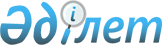 "2022-2024 жылдарға арналған Солтүстік Қазақстан облысы Есіл ауданы Явленка ауылдық округінің бюджетін бекіту туралы" Солтүстік Қазақстан облысы Есіл ауданы мәслихатыының 2021 жылғы 30 желтоқсандағы № 14/149 шешіміне өзгерістер енгізу туралыСолтүстік Қазақстан облысы Есіл ауданы мәслихатының 2022 жылғы 30 мамырдағы № 19/233 шешімі
      Солтүстік Қазақстан облысы Есіл ауданының мәслихаты ШЕШТІ:
      1. "2022-2024 жылдарға арналған Солтүстік Қазақстан облысы Есіл ауданы Явленка ауылдық округінің бюджетін бекіту туралы" Солтүстік Қазақстан облысы Есіл ауданы мәслихатының 2021 жылғы 30 желтоқсандағы № 14/149 шешіміне келесі өзгерістер енгізілсін:
      1 тармақ жаңа редакцияда жазылсын:
      "1. 2022-2024 жылдарға арналған Солтүстік Қазақстан облысы Есіл ауданы Явленка ауылдық округінің бюджеті сәйкесінше 1, 2, 3 -қосымшаларға сәйкес, соның ішінде 2022 жылға келесі көлемдерде бекітілсін:
      1) кірістер - 106 592,5 мың теңге:
      салықтық түсімдер - 17 000 мың теңге;
      салықтық емес түсімдер - 0 мың теңге;
      негізгі капиталды сатудан түсетін түсімдер - 30 945 мың теңге;
      трансферттердің түсімдері - 58 647,5 мың теңге;
      2) шығындар - 107 774 мың теңге;
      3) таза бюджеттік кредиттеу - 0 мың теңге:
      бюджеттік кредиттер - 0 мың теңге;
      бюджеттік кредиттерді өтеу - 0 мың теңге;
      4) сальдо қаржы активтерімен операциялар бойынша сальдо - 0 мың теңге:
      қаржы активтерін сатып алу - 0 мың теңге;
      мемлекеттің қаржы активтерін сатудан түсетін түсімдер - 0 мың теңге;
      5) бюджет тапшылығы (профициті) - - 1 181,5 мың теңге;
      6) бюджет тапшылығын қаржыландыру (профицитін пайдалану) - 1 181,5 мың теңге:
      қарыздар түсімі - 0 мың теңге;
      қарыздарды өтеу - 0 мың теңге;
      бюджет қаражатының пайдаланылатын қалдықтары - 1 181,5 мың теңге.";
      5 тармақ жаңа редакцияда жазылсын:
      "5. 2022 жылға арналған Солтүстік Қазақстан облысы Есіл ауданы Явленка ауылдық округінің бюджетінде аудандық бюджеттен берілген нысаналы ағымдағы трансферттер көлемі қарастырылсын, соның ішінде:
      Явленка ауылын абаттандыруға;
      жолдарды ағымдағы жылы күтіп ұстауға;
      Явленка ауылы көшелерін жарықтандыруға;
      Явленка ауылы санитариясын қамтамасыз етуге;
      спорттық жабдықтарды алуға.
      Аудандық бюджеттен аталған нысаналы трансферттерді бөлу "2022-2024 жылдарға арналған Солтүстік Қазақстан облысы Есіл ауданының Явленка ауылдық округінің бюджетін бекіту туралы" Солтүстік Қазақстан облысы Есіл ауданы мәслихатының шешімін жүзеге асыру туралы" Солтүстік Қазақстан облысы Есіл ауданының Явленка ауылдық округі әкімінің шешімімен айқындалады.";
      аталған шешімнің 1 - қосымшасы осы шешімнің қосымшасына сәйкес жаңа редакцияда жазылсын.
      2. Осы шешім 2022 жылғы 1 қаңтардан бастап қолданысқа енгізіледі. Солтүстік Қазақстан облысы Есіл ауданы Явленка ауылдық округінің 2022 жылға арналған бюджеті
					© 2012. Қазақстан Республикасы Әділет министрлігінің «Қазақстан Республикасының Заңнама және құқықтық ақпарат институты» ШЖҚ РМК
				
      Солтүстік Қазақстан облысы Есіл ауданымәслихатының хатшысы 

А. Бектасова
Солтүстік Қазақстан облысыЕсіл аудандық мәслихатының 2022 жылғы 30 мамырдағы № 19/233шешіміне қосымшаСолтүстік Қазақстан облысыЕсіл аудандық мәслихатының2021 жылғы 30 желтоқсандағы № 14/149шешіміне 1-қосымша
Санаты
Сыныбы
Кіші 
сыныбы
Атауы
Сомасы 
(мың теңге)
1) Кірістер
106 592,5
1
Салықтық түсімдер
17 000
01
Табыс салығы
3 730
2
Жеке табыс салығы
3 730
04
Меншікке салынатын салықтар
13 270
1
Мүлікке салынатын салықтар
765
3
Жер салығы
555
4
Көлік құралдарына салынатын салық
11 950
3
Негізгі капиталды сатудан түсетін түсімдер
30 945
03
Жерді және материалдық емес активтерді сату
30 945
1
Жерді сату
30 945
4
Трансферттер түсімі
58 647,5
02
Мемлекеттік басқарудың жоғары тұрған 
органдарынан түсетін трансферттер
58 647,5
3
Аудандардың (облыстық маңызы бар қаланың) бюджетінен трансферттер
58 647,5
Функционалдық топ
Бюджеттік бағдарламалардың әкімшісі
Бағдарлама
Атауы
Сомасы 
(мың теңге)
2) Шығындар
107 774
01
Жалпы сипаттағы мемлекеттік қызметтер
62 050,2
124
Аудандық маңызы бар қала, ауыл, кент, ауылдық округ әкімінің аппараты
62 050,2
001
Аудандық маңызы бар қала, ауыл, кент, 
ауылдық округ әкімінің қызметін 
қамтамасыз ету жөніндегі қызметтер
62 050,2
07
Тұрғын үй - коммуналдық шаруашылық
37 083,5
124
Аудандық маңызы бар қала, ауыл, кент, ауылдық округ әкімінің аппараты
37 083,5
008
Елді мекендерде көшелерді жарықтандыру
7 750
009
Елді мекендердің санитариясын қамтамасыз ету
4 147
010
Тексіздерді жерлеу мен жерленген 
орындарын күтіп ұстау
492
011
Елді мекендерді абаттандыру және көгалдандыру 
24 694,5
08
Мәдениет, спорт, туризм және ақпараттық кеңістік
1 850
124
Аудандық маңызы бар қала, ауыл, 
кент, ауылдық округ әкімінің аппараты
1 850
028
Жергілікті деңгейде дене шынықтыру-сауықтыру және спорттық іс-шаралар өткізу
1 850
12
Көлік және коммуникация
6 400
124
Аудандық маңызы бар қала, ауыл, 
кент, ауылдық округ әкімінің аппараты
6 400
013
Аудандық маңыздағы қалаларда, ауылдарда, кентттерде, ауылдық округтерде автомобиль жолдарының жұмыс істеуін қамтамасыз ету
6 400
15
Трансферттер
390,3
124
Аудандық маңызы бар қала, ауыл, 
кент, ауылдық округ әкімінің аппараты
390,3
048
Пайдаланылмаған (толық пайдаланылмаған) нысаналы трансферттерді қайтару
390,3
3) Таза бюджеттік кредиттеу
0
Бюджеттік кредиттер
0
Бюджеттік кредиттерді өтеу
0
4) Қаржы активтермен операциялар
бойынша сальдо
0
Қаржылық активтерді сатып алу
0
Мемлекеттің қаржы активтерін сатудан түсетін түсімдер
0
5) Бюджет тапшылығы (профициті)
- 1 181,5
6) Бюджет тапшылығын қаржыландыру (профицитін пайдалану)
1 181,5
7
Қарыздар түсімдері
0
16
Қарыздарды өтеу
0
Санаты
Сыныбы
Кіші сыныбы
Атауы
Сомасы (мың теңге)
8
Бюджет қаражатының пайдаланылатын қалдықтары
1 181,5
01
Бюджет қаражаты қалдықтары
1 181,5
1
Бюджет қаражатының бос қалдықтары
1 181,5